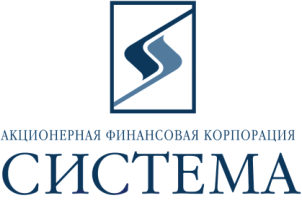 ЗАО «Сбербанк-АСТ»Исх.01/201321 января 2013г.ТЕХНИЧЕСКОЕ ЗАДАНИЕ НА ПОСТАВКУ Предмет закупки - поставка серверного оборудования и комплектующих (далее по тексту оборудование)  в соответствии с прилагаемой спецификацией:Обращаем Ваше внимание, что подача предложений, проводится путем снижения от начальной максимальной  суммы торгов (начальной максимальной цены договора). Срок поставки – в течение 8 недель с даты заключения договора. Способы оплаты – безналичный расчет,  30% - аванс на основании выставленного счета в течение 7 банковских дней с даты заключения договора, окончательный расчет по факту поставки - в течение 5 банковских дней с даты поставки по счету, счету-фактуре.Обязательные требования: Участник должен соответствовать требованиям, предъявляемым законодательством Российской Федерации к лицам, осуществляющим поставку товара, являющиеся предметом электронных торгов.Участник должен соответствовать требованию о не проведении ликвидации участника электронных торгов или не проведении в отношении участника электронных торгов процедуры банкротства.Участник должен соответствовать требованию о не приостановлении деятельности участника  электронных торгов в порядке, предусмотренном Кодексом Российской Федерации об административных правонарушениях на день регистрации участника на электронные торги.Участник должен соответствовать требованию об отсутствии у участника электронных торгов задолженности по начисленным налогам, сборам и иным обязательным платежам в бюджеты любого уровня или государственные внебюджетные фонды за прошедший календарный год, размер которой превышает двадцать пять процентов балансовой стоимости активов участника электронных торгов по данным бухгалтерской отчетности за последний завершенный отчетный период, что подтверждается актом сверки, выданным ИФНС о состоянии расчетов с бюджетами всех уровней и внебюджетными фондами за последний отчетный период, с отметкой налогового органа.Участник не должен оказывать влияние на деятельность Заказчика, Организаторов, а также сотрудников и аффилированных лиц. Участник должен работать  на Российском рынке не менее трех лет и  соответствовать требованию об отсутствии фактов нарушения обязательств по договорам с ОАО АФК «Система», в том числе фактов задержки поставок товаров/выполнения работ/предоставления услуг в течение последнего календарного года.Участник должен действовать и иметь действующие филиалы (агентства, подразделения, представительства, склады) на территории г. Москвы и Московской области.Участник должен иметь подтвержденный партнерский статус производителя оборудования, предлагаемого к поставке.Дополнительные условия:Условия поставки – доставка осуществляется транспортом Поставщика, включая погрузку/выгрузку оборудования. При приеме оборудования Заказчик имеет право проводить выборочный контроль качества оборудования, а в случае возникновения необходимости Заказчик осуществляет контроль в размере 100% объема поставляемого оборудования. Поставщик производит доставку товара в рабочие часы и не позднее за 1 час до окончания рабочего времени. Адрес поставки –   г. Москва, ул. Моховая, д.13 стр 1.Требования к обслуживанию и расходам на эксплуатацию – 5Yr Basic Hardware Warranty Repair: 5x10 HW-Only, 5x10 NBD Onsite, все расходы в рамках гарантийного обслуживания (замена, ремонт) несет Поставщик.                                                                                                Порядок формирования цены – цена должна быть указана в рублях,  являться фиксированной на весь срок действия договора, должна включать в себя все расходы на перевозку, страхование, уплату таможенных пошлин, налогов (в т.ч. НДС), доставку к месту нахождения склада Заказчика, всех погрузочно-разгрузочных работ (в т.ч. занос товара на склад Заказчика или к месту его хранения) и другие обязательные платежи.В течение одного рабочего дня после окончания электронных торгов Победитель должен направить по  адресу patrina@sistema.ru, копию коммерческого предложения, поданного в ходе проведения электронных торгов  с указанием спецификации на поставку оборудования, исполнения обязательных и основных требований,  заверенное подписью руководителя и печатью компании.В течение пяти рабочих дней после окончания электронных торгов Победитель должен по требованию Заказчика, предоставить следующие документы:- выписку из ЕГРЮЛ (копия или оригинал),- подтверждения полномочий лица, имеющего право действовать от лица организации. Управляющий директор по оптимизации закупочных процедур                                              А.В.Никифоров№Наименование товараОписание потребительских свойствОписание потребительских свойствОписание потребительских свойствНачальная максимальная сумма торгов, руб. с НДС1Сервер Dell PowerEdge R520 Параметр конфигурации сервераЗначение параметраКол-во600 000,001Сервер Dell PowerEdge R520 Chassis Configuration3.5" Chassis with up to 8 Hard Drives-600 000,001Сервер Dell PowerEdge R520 ProcessorIntel® Xeon® E5-2440 2.40GHz, 15M Cache, 7.2GT/s QPI, Turbo, 6C, 95W, Max Mem 1333MHz1 шт.600 000,001Сервер Dell PowerEdge R520 Additional ProcessorIntel® Xeon® E5-2440 2.40GHz, 15M Cache, 7.2GT/s QPI, Turbo, 6C, 95W1 шт.600 000,001Сервер Dell PowerEdge R520 Memory Configuration TypePerformance Optimized-600 000,001Сервер Dell PowerEdge R520 Memory8GB RDIMM, 1333 MHz, Low Volt, Dual Rank, x44 шт.600 000,001Сервер Dell PowerEdge R520 RAID ConfigurationRAID 6 for H710P/H710 (4-8 HDDs)-600 000,001Сервер Dell PowerEdge R520 RAID ControllerPERC H710p Integrated RAID Controller, 1GB NV Cache-600 000,001Сервер Dell PowerEdge R520 Hard Drives3TB 7.2K RPM Near-Line SAS 6Gbps 3.5in Hot-plug Hard Drive8 шт.600 000,001Сервер Dell PowerEdge R520 Embedded Systems ManagementiDRAC7 Express-600 000,001Сервер Dell PowerEdge R520 PCIe RiserRisers with up to 4 x16 PCIe Slots1 шт.600 000,001Сервер Dell PowerEdge R520 Add-in Network AdapterIntel Ethernet I350 QP 1Gb Server Adapter2 шт.600 000,001Сервер Dell PowerEdge R520 Power SupplyDual, Hot-plug, Redundant DC Power Supply (1+1), 1100W-600 000,001Сервер Dell PowerEdge R520 Power CordsC13 to C14, PDU Style, 12 AMP, 6.5 Feet (2m), Power Cord2 шт.600 000,001Сервер Dell PowerEdge R520 Rack RailsReadyRails™ Sliding Rails Without Cable Management Arm1 шт.600 000,001Сервер Dell PowerEdge R520 BezelBezel1 шт.600 000,001Сервер Dell PowerEdge R520 Internal Optical DriveDVD ROM, SATA, Internal1 шт.600 000,001Сервер Dell PowerEdge R520 System DocumentationElectronic System Documentation and OpenManage DVD Kit for R5201 шт.600 000,001Сервер Dell PowerEdge R520 Server AccessoriesUSB Server Interface Pod, includes CAT 5 cables, TAA1 шт.600 000,001Сервер Dell PowerEdge R520 Hardware Support Services5Yr Basic Hardware Warranty Repair: 5x10 HW-Only, 5x10 NBD Onsite1 шт.600 000,002Комплектующие для серверов Dell НаименованиеНаименованиеКол-во600 000,002Комплектующие для серверов Dell Жесткий диск146GB 15K RPM SAS 6Gbps 2.5in Hot-plug Hard Drive,3.5in HYB CARRЖесткий диск146GB 15K RPM SAS 6Gbps 2.5in Hot-plug Hard Drive,3.5in HYB CARR4 шт.600 000,002Комплектующие для серверов Dell Оперативная память8GB RDIMM, 1333 MT/s, Low Volt, Dual Rank, x4 Data WidthОперативная память8GB RDIMM, 1333 MT/s, Low Volt, Dual Rank, x4 Data Width4 шт.600 000,00